Всероссийская Федерация Танцевального Спорта и Акробатического Рок-н-ролла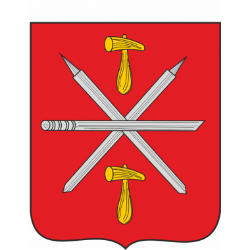 Тульская Региональная Федерация танцевального спортаКомитет по спорту Тульской областиТанцевально-спортивный центр АРЗУПрограмма соревнований «Массовый спорт» 20 октября 2019 г.Спорт высших достижений 20 октября 2019 г.*Открытое Первенство г. ТулыОрганизатор турнира: ТСЦ «Арзу» Дадашева М.Г.Место проведения: г.Тула, ул. Металлургов, д. 22а, СК «НОВОЕ ПОКОЛЕНИЕ».Правила проведения: в соответствии с правилами ФТСАРР. Две танцевальные площадки: паркет 13*18 кв.м.Регистрация: начало за 1,5 ч., окончание за 30 мин. До начала отделения.Судьи: ведущие специалисты ФТСАРР.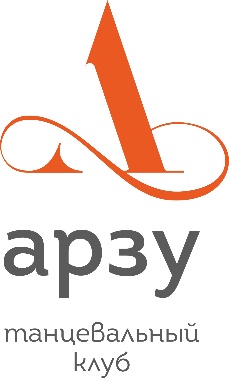 Звук: по правилам ФТСАРР.Условия проведения: проезд, питание и проживание за счёт командирующей организации.Награждение: кубки, медали, дипломы. До встречи на празднике танца!                          ГруппыГруппыДисциплинаРегистрацияРегистрацияНачалотурнираГруппыГруппыДисциплинаНачалоОкончаниеНачалотурнираBaby (соло и пары)2014г.р. и мл.W, Cha9:3010:3011:00Кубки (соло и пары)2014г.р. и мл.W, Cha. Pol9:3010:3011:00Н2 (соло и пары)2013г.р. и мл.2012г.р. и ст.W, Cha9:3010:3011:00Кубки (соло и пары)2013г.р. и мл.2012г.р. и ст.W, Cha. Pol9:3010:3011:00Суперкубок Н3 (соло и пары)все возрастаW, Cha. S9:3010:3011:00Н4 (соло и пары)2012г.р. и мл.2011г.р. и ст.W, Q, S, Cha11:0012:0012:30Кубки (соло и пары)2012г.р. и мл.2011г.р. и ст.W, S, Cha11:0012:0012:30Суперкубок Н4(соло и пары)все возраста4 танцаW, Q, S, Cha11:0012:0012:30ШБТ-2; ШБТ-3; ШБТ-4(соло)все возрастаW, Cha; W, Cha, Pol; W, Q, S, Cha13:3014:3015:00Н5 (соло и пары)2011г.р. и мл.2010г.р. и ст.W, Q, S, Cha, J13:3014:3015:00Кубки (пары)2011г.р. и мл.2010г.р. и ст.W, Q, S, Cha, J13:3014:3015:00Суперкубок Н5 (пары)Все возрастаW, Q, S, Cha, J13:3014:3015:00Н6 (соло)2011г.р. и мл.2010г.р. и ст.W, VW, Q, S, Cha, J13:3014:3015:00Кубки (соло)2011г.р. и мл.2010г.р. и ст.W, VW, Q, S, Cha, J13:3014:3015:00Суперкубок Н6 (соло)все возраста6танцевW, VW, Q, S, Cha, J13:3014:3015:00ГруппыДисциплинаРегистрацияРегистрацияРегистрацияНачалотурнираГруппыДисциплинаНачалоОкончаниеОкончаниеНачалотурнираДети 1 Е классSt, La, 6 танцев14:3015:3016:0016:00Дети 2 Е классSt, La, 6 танцев14:3015:3016:0016:00Дети 2 *St, La14:3015:3016:0016:00